 A retourner 2 semaines avant la mission en France / 3 semaines avant la mission à l’étranger L’AGENT		 LA MISSION	Type :	 Sans frais pour le service   	       Prise en charge par le service :   Totale	            Partielle OM permanent					     	             Forfait : ………..………... €	 (Justificatif obligatoire : convocation, invitation, courriel…) HEBERGEMENT  Hôtel (Joindre justificatifs originaux au retour)      Oui     Non   140 € maximum à Paris, 110 € maximum en Province  Demande d’avance (= 75% nuitées + repas)    Oui     Non   Uniquement si l’agent fait l’avance des frais d’hôtel  TRANSPORT  Réserver votre hôtel et transport en ligne via le site https://univ-tln.hellofcm.com/ OU par courriel à online.univ-tln@fr.fcm.travel (du lundi au vendredi de 8h à 20h). Urgences uniquement au 01 79 97 58 36. MISSION A L’ETRANGER OU EN MILIEU A RISQUE   A faire avant votre déplacement : Remplir l’évaluation des risques avant le départ en mission et la joindre à la demande d’OM lors de la signature des documents à la présidence	Envoyer la demande d’attestation d’assurance à la DAJI par courriel à assurances-daji@univ-tln.fr (possibilité de remplir la demande même pour une mission en France)Signature de l’agent :		Signature obligatoire du responsable hiérarchique ou du chef de département: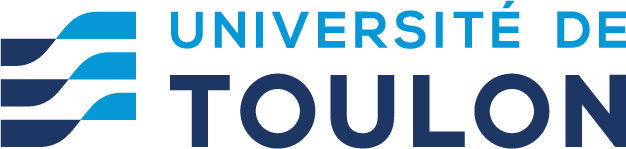 DEMANDE D’ORDRE DE MISSIONService ►Centre financier ►Date ►eOTP ►Nom ►Prénom ►DEPART     Résidence administrative        Résidence administrative        Résidence administrative        Résidence administrative    Résidence personnelle      Résidence personnelle      Résidence personnelle      Résidence personnelle      Résidence personnelle     Ville ►Date ►Horaire ►RETOUR     Résidence administrative        Résidence administrative        Résidence administrative        Résidence administrative    Résidence personnelle      Résidence personnelle      Résidence personnelle      Résidence personnelle      Résidence personnelle     Ville ►Date ►Horaire ► SEJOUR PRIVE du SEJOUR PRIVE duauLieu ►Motif ►Lieu ► Avion Train 2e cl Train 2e cl Train 1ère cl Train 1ère clCarte abonnement :Carte abonnement : Véhicule personnel     Véhicule personnel     Véhicule de service (type/ immatriculation) : Véhicule de service (type/ immatriculation) : Véhicule de service (type/ immatriculation) : Véhicule de service (type/ immatriculation) : Véhicule de service (type/ immatriculation) : Véhicule de service (type/ immatriculation) :Nom des personnes transportées :Nom des personnes transportées :Nom des personnes transportées :Nom des personnes transportées : Transport en commun Transport en commun Transport en commun Parking Parking Parking Péage (badge DPST) Péage (badge DPST) Péage (badge DPST)  Autre : 